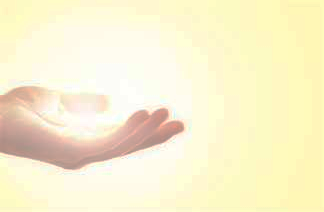 Caring for your needsLH CareWarrington Phone: 07476259307Email: littlehelpcare@yahoo.comTIME SHEETName of temporary worker:Nursing home:Client Address:DateDayFromToTotal hoursNursing Home Unit NameSignature of person in chargeMONTUESWEDTHUFRISATSUNAgency use only: I have undertaken the above mentioned job in accordance with LH Care terms as a temporary worker and as a qualified nurse, according to the appropriate laws, code of conduct and professionalism as per NMC guidelines.Agency use only: I have undertaken the above mentioned job in accordance with LH Care terms as a temporary worker and as a qualified nurse, according to the appropriate laws, code of conduct and professionalism as per NMC guidelines.Signature of temporary worker: Date: 